ZAŁ.NR 3WYCINEK MAPY GEOŚRODOWISKOWEJ ARK.447 PŁOŃSKSKALA 1:50000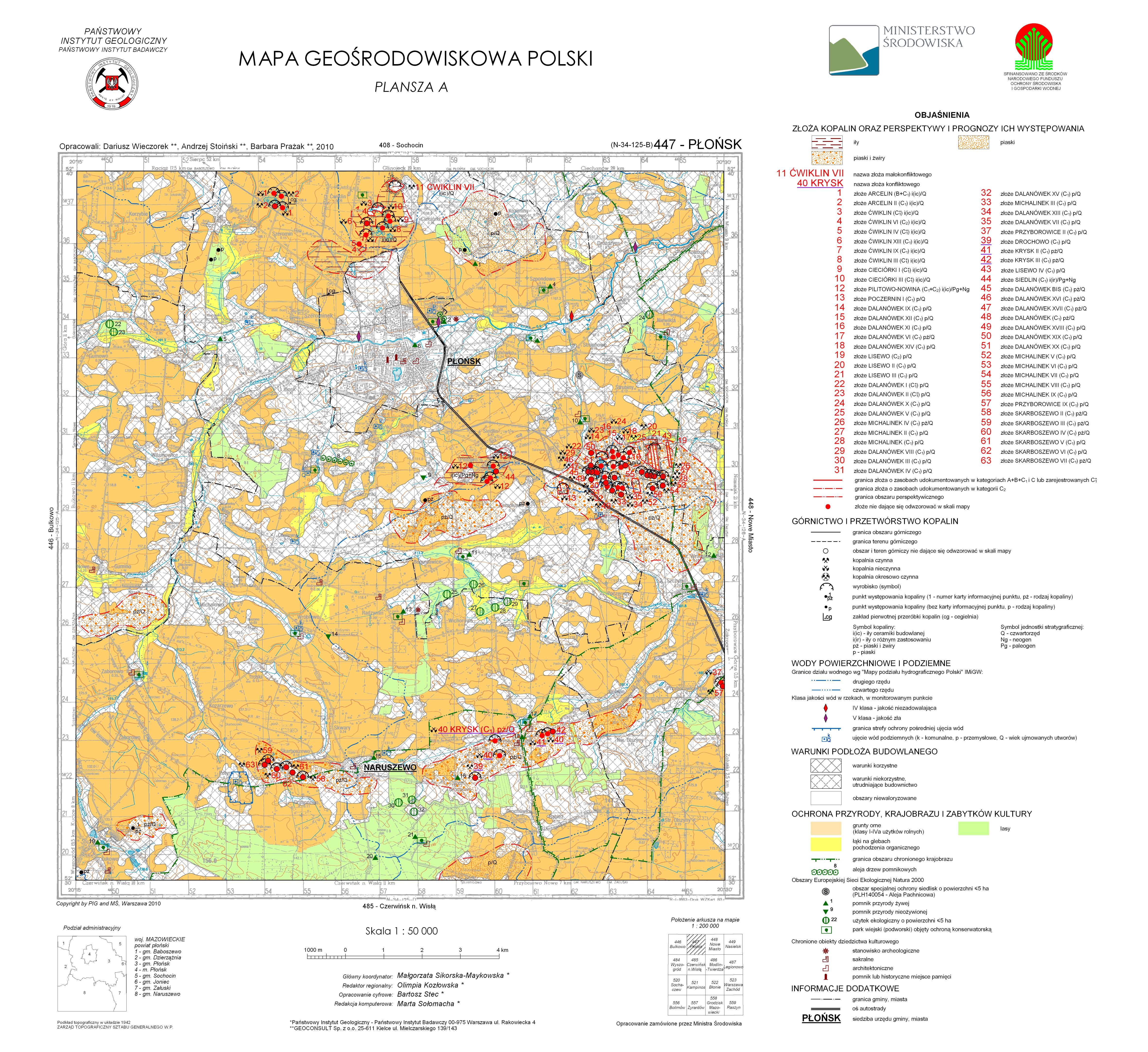 